MINISTÉRIO DA EDUCAÇÃO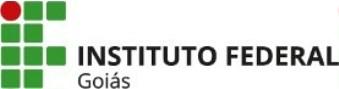 SECRETARIA DE EDUCAÇÃO PROFISSIONAL E TECNOLÓGICAINSTITUTO FEDERAL DE EDUCAÇÃO, CIÊNCIA E TECNOLOGIA DE GOIÁSPRO-REITORIA DE EXTENSÃOANEXO IV – Declaração de anuência institucionalDECLARAÇÃOConsiderando a seleção do(a) servidor(a) ______________________________________________, matrícula SIAPE nº __________, ocupante do cargo de _______________________, por meio de Processo Seletivo Simplificado no Edital nº 07/2023, para atuar como bolsista na execução dos cursos do Programa Bolsa Formação Mulheres Mil – no âmbito do IFG e em observância ao item II e ao § 4º do item V, do Artigo 14, da Resolução CD/FNDE nº 4, de 16 de março de 2012, no que tange ao não comprometimento do desempenho das atividades do cargo efetivo, declaro que o(a) referido(a) servidor(a) está autorizado a desempenhar a referida função no horário descrito no quadro abaixo. Local, data. Nome, cargo e assinatura da chefia imediataNome, cargo e assinatura da chefia dos Recursos HumanosSegunda-feiraTerça-feiraQuarta-feiraQuinta-feiraSexta-feiraDas xxhxxmin às xxhxxmin.Das xxhxxmin às xxhxxmin.Das xxhxxmin às xxhxxmin.Das xxhxxmin às xxhxxmin.Das xxhxxmin às xxhxxmin.